ТРУДНО           ИНТЕРЕСНО   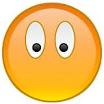 АКТИВНО ------------------------------------------------------------------------------------------------------------ 1 2 3 4 5 6 7 8 9 10 1 2 3 4 5 6 7 8 9 10 1 2 3 4 5 6 7 8 9 10 1 2 3 4 5 6 7 8 9 10